CURRICULUM VITAE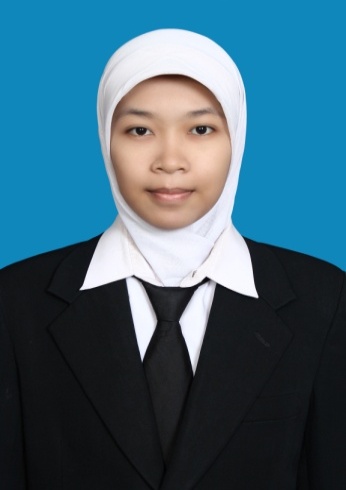 Nama Lengkap:Wahyu Ika HaryantiNama Panggilan:IkaJenis Kelamin:PerempuanStatus PernikahanAgama::Belum MenikahIslamTempat, Tanggal LahirTinggi/ Berat Badan::Sukoharjo, 15 Agustus 1989160 cm/ 45 kgAlamat:Nglawu RT 02/ RW II, Telukan, kecamatan Grogol kabupaten Sukoharjo.No. Telepon:085640035879E – mail:ika.wahyu@ymail.com Riwayat Pendidikan:SD Negeri Telukan 1 Sukoharjo		1995 – 2001SMP Negeri 1 Grogol Sukoharjo		2001 – 2004SMK Negeri 3 Surakarta			2004 – 2007FKIP Matematika UMS                            2007 – 2011PengalamanBimbingan Belajar Privat.Editor Matematika di CV Fatihul Ihsan.Staf ODS UMS.